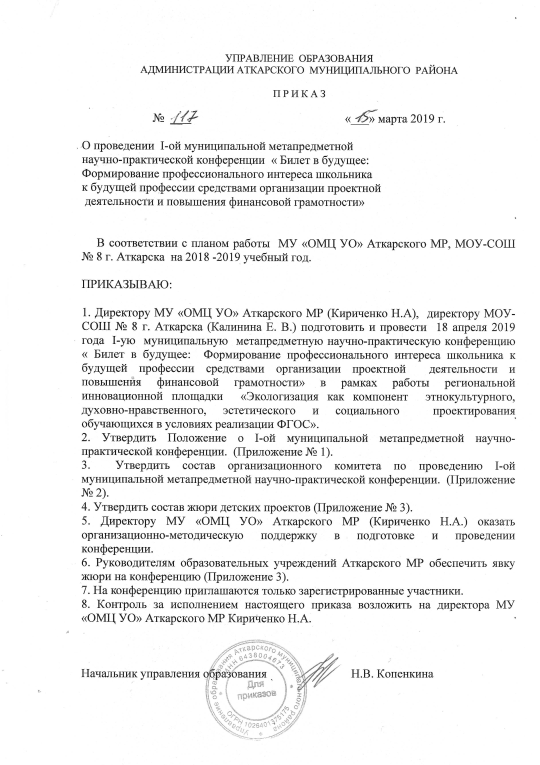 Приложение 1Положениео проведении I-ой муниципальной метапредметной 
научно-практической конференции «Билет в будущее: Формирование профессионального интереса школьника к будущей профессии средствами организации проектной деятельности  и повышения финансовой грамотности»в рамках работы региональной инновационной площадки «Экологизация как компонент этнокультурного, духовно-нравственного, эстетического и социального проектирования обучающихся в условиях реализации ФГОС».
1. Общие положения	1.1.Настоящее положение определяет порядок организации и проведения муниципальной метапредметной научно-практической конференции обучающихся и педагогов образовательных организаций Аткарского муниципального района (далее – Конференция), ее организационное, методическое и финансовое обеспечение, порядок участия в Конференции и определения победителей и призеров. 	1.2. Учредителем Конференции является Управление образования администрации Аткарского муниципального района. 	1.3. Организаторами  Конференции являются МОУ-СОШ №8 города Аткарска Саратовской области, МУ «ОМЦ Аткарского муниципального района», Поволжский институт управления имени П.А. Столыпина Российской Академии народного хозяйства и государственной службы при Президенте РФ, ГАУ ДПО «Саратовский областной институт развития образования», Педагогическое общество, ГАУ «Центр занятости населения Аткарского района», Министерство труда, занятости и миграции Саратовской области, Областной методический центр по профориентационной работе ГАУ ДПО СОИРО.  	Настоящее Положение определяет статус, цель, задачи и порядок проведения  муниципальной метапредметной научно-практической конференции «Билет в будущее: Формирование профессионального интереса школьника к будущей профессии средствами организации проектной деятельности  и повышения финансовой грамотности» (далее – Конференция).	1.4. Площадкой проведения Конференции является МОУ-СОШ №8 города Аткарска Саратовской области.2. Цель и задачи Конференции:	2.1.  Конференция проводится с целью:	- развития познавательных интересов и научно-исследовательской деятельности обучающихся образовательных организаций, выявления и поддержки интеллектуально и творчески одаренных школьников в области научной, исследовательской, творческой и социально значимой практической деятельности, формирования метапредметных компетенций в учебно-исследовательской деятельности учащихся;	- создание условий для творческой самореализации и профессионального самоопределения обучающихся, воплотивших свои знания и способности в реальных проектах;	- формирование социально активной жизненной позиции подрастающего поколения;	- формирование потребности к повышению финансового благосостояния посредством овладения финансовой грамотностью; 	- привлечение общественного внимания к проблемам сохранения иразвития интеллектуального потенциала современного общества;	- актуализация творческого педагогического опыта по реализации технологий, методов и приемов, способов и шагов в практике применения проектной и исследовательской деятельности в  обучении и воспитании.	2.2. Задачи Конференции:	- развитие творческого потенциала учащихся; 	- выявление одарённых детей и приобщение их к исследовательской, изобретательской деятельности в различных областях науки, культуры, техники;	- популяризация самостоятельной интеллектуально-творческой деятельности учащихся;	- формирование социально активной жизненной позиции подрастающего поколения;	- пропаганда научных знаний;	- формирование финансовой грамотности;	- распространение эффективного педагогического опыта применения  проектной деятельности;	- обсуждение актуальных вопросов теории и методики управления проектной деятельностью в условиях становления новой парадигмы образования;	- изучение, выявление и распространение инновационных подходов к обучению в рамках реализации Федеральных государственных образовательных стандартов;	- развитие инициативы, творческого и профессионального потенциала  участников образовательного процесса.3. Участники Конференции	3.1. Участниками Конференции являются обучающиеся 1-11 классов образовательных учреждений и учителя-предметники.	3.2. Конференция проводится среди учащихся в 3 возрастных группах:	1 возрастная группа – обучающиеся 1-4 классов;	2 возрастная группа – обучающиеся 5-8 классов;	3 возрастная группа – обучающиеся 9-11 классов.	3.3. Участие в Конференции добровольное и бесплатное. 	3.4. Для участия в Конференции необходимо прислать заявку на электронную почту  gor3533@yandex.ru (см. Приложение № 1 к Положению).	3.5. Заявки принимаются до 10 апреля 2019 года включительно.	3.6. По всем вопросам можно обращаться по телефону: 89271304927 Калинина Елена Викторовна, директор школы.4. Руководство Конференцией 	4.1. Для руководства Конференцией создается организационный комитет (далее – Оргкомитет).	4.2. В состав Оргкомитета входят методисты МУ «ОМЦ Аткарского муниципального района», руководство и учителя МОУ-СОШ №8 города Аткарска Саратовской области».	4.3. Оргкомитет выполняет следующие функции:	- организация приема заявок и регистрация работ;	- формирование состава жюри;	- определение критериев оценки работ;	- выдача дипломов, сертификатов, благодарностей;	- анализ и обобщение опыта проведения Конференции.5. Направления Конференции	5.1. Направления Конференции:		5.1.1. Для учащихся всех возрастных групп:					 Защита проектов по секциям: 	- гуманитарное, эстетическое, духовно-нравственное, социальное и финансовое направления;	- экологическое и естественнонаучное направление;	- физико-математическое направление;	5.1.2.  Для учащихся 3-4 классов:	 Командная Квест-игра «В поисках сокровищ в стране финансов». 	Организаторы: Оргкомитет Конференции.	5.1.3. Для учащихся 7-8 классов:	 Командная сюжетно-ролевая игра «Личное финансовое планирование. Бюджет семьи».	Организаторы: ГАУ «Центр занятости населения Аткарского района».	5.1.4. Для учащихся 9-11 классов:	 Командная сюжетно-ролевая игра «Личное финансовое планирование. Бюджет семьи».	Организаторы: Поволжский институт управления имени П.А. Столыпина Российской Академии народного хозяйства и государственной службы при Президенте РФ	5.1.5. Для педагогов:	 Метапредметный подход в проектной деятельности как новый вектор в формировании профессионального интереса школьника к будущей профессии.		5.2.1. По каждому направлению «Для учащихся» определяются победители (один) и лауреаты 1,2,3 степени. Победителей и лауреатов может быть несколько. 	5.2.2. По командной сюжетно-ролевой игре и Квест-игре определяется один победитель. Всем другим командам вручаются сертификаты участников.	5.2.3. По направлению «Для педагогов» все являются участниками и получают сертификаты участника. Жюри оставляет за собой право принять решение об определении лучшей педагогической разработки и представления данного педагога к поощрению  документами Организаторов Конференции.6. Порядок проведения Конференции	6.1. Конференция проводится в один очный этап.	6.2. Конференция проводится:	6.2.1. В форме защиты проектов учащимися по всем направлениям «Для учащихся».	Для участия в Конференции могут быть заявлены как индивидуальные, так и групповые проекты с количеством участников до 5-ти человек.	6.2.2. В форме Квест-игры для учащихся 3-4 классов.	В состав каждой команды входят учащиеся 3-4 классов одного образовательного учреждения в количестве 5-ти человек.	6.2.2. В форме командной сюжетно-ролевой игры для учащихся 7-8 классов и для учащихся  9-11 классов.	В состав каждой команды входят соответственно учащиеся 7-8 классов и учащиеся  9-11 классов одного образовательного учреждения в количестве 6-ти человек. 	Участникам игры необходимо иметь калькулятор, сотовые телефоны или планшеты с наличием подключенного «Интернета», географическую карту земного шара одну на команду.	6.2.3. В форме методического семинара, внеурочного занятия, мастер-класса «Для педагогов».	6.3. При определении победителей учитываются:	-  оценивание  проекта учащихся	- оценка мультимедийной презентации к проекту;	- защита автором своего проекта (публичное выступление).	6.4. Регламент выступления в секциях – до 10 минут.	6.5. Регламент проведения командной сюжетно-ролевой игры для учащихся 9-11 классов – до 60 минут;7. Сроки проведения Конференции	7.1. 18 апреля 2019 года.	7.2. Место проведения Конференции – МОУ-СОШ №8 города Аткарска Саратовской области.	7.3. Время проведения Конференции:	 Первый этап: с 9.00 до 13.00 часов.	Второй этап: с 13.00 до 14.00 часов.	7.4.1. Первый этап работы Конференции включает:	- открытие Конференции;	- работу секций по направлениям для учащихся и педагогов.	7.4.2. Второй этап работы Конференции включает:	- командные сюжетно-ролевые игры для учащихся 7-8 классов, для учащихся 9-11 классов  и Квест -игру для учащихся 3-4 классов;	- закрытие Конференции.8. Критерии оценивания работ	8.1. Работы оцениваются по критериям согласно приложению № 3 к Положению о Конференции.9. Требования к оформлению работ	9.1. Представленные на Конференцию материалы должны быть связаны с  темой Конференции. 	9.2. На первой странице работы необходимо оформить титульный лист (приложение №2 к Положению). 	9.3. Для набора текста, формул и таблиц необходимо использовать редактор Microsoft Word для Windows.	9.4. Перед набором текста материала настройте указанные ниже параметры текстового редактора: шрифт Times New Roman; высота 14; поля: верхнее, нижнее, левое, правое – 2 см; межстрочный интервал – 1,0; выравнивание по ширине; красная строка 1,27.	9.5. Сноски, подрисуночные подписи и таблицы выполняются 12 шрифтом.	9.6. В названии следует использовать заглавные буквы, полужирный шрифт, при этом не следует использовать переносы; выравнивание осуществляется по центру страницы.10. Подведение итогов и 
награждение участников Конференции	10.1. По итогам Конференции победители награждаются дипломами, сертификатами, грамотами и благодарностями Организаторов Конференции.	10.2. Награждение происходит отдельно по каждому направлению.	10.3. Информация об итогах и победителях Конференции размещается на сайте Управления образования администрации Аткарского муниципального района в срок до 25.04.2019 года.Приложение № 1к Положению о КонференцииЗаявкана муниципальную метапредметную научно-практическую конференцию «Билет в будущее: Формирование профессионального интереса школьника к будущей профессии средствами организации проектной деятельности  и повышения финансовой грамотности»в форме защиты проектов учащимисяЗаявкана муниципальную метапредметную научно-практическую конференцию «Билет в будущее: Формирование профессионального интереса школьника к будущей профессии средствами организации проектной деятельности  и повышения финансовой грамотности»в форме командной сюжетно-ролевой игры и   Квест-игрыЗаявкана муниципальную метапредметную научно-практическую конференцию «Билет в будущее: Формирование профессионального интереса школьника к будущей профессии средствами организации проектной деятельности  и повышения финансовой грамотности»в форме проведения методического семинара, внеурочного занятия, мастер-класса педагогамиПриложение № 2к Положению о КонференцииОбразец титульного листаМуниципальная метапредметная 
научно-практическая Конференция «Билет в будущее: Формирование профессионального интереса школьника к будущей профессии средствами организации проектной деятельности  и повышения финансовой грамотности»Направление: Экологическое и естественнонаучноеПроект (социально-значимый проект)Название работы______________________________________________________________________________________________Название учебного заведения_________________________________________Автор проекта_________________________________________Ф.И.О. (полностью), классРуководитель проекта_________________________________________Ф.И.О. (полностью), должность2019 годПриложение № 3к Положению о КонференцииКритерии оценивания  проектов учащихсяКритерии оценивания открытой защиты  проектов Критерии оценки презентации к проектуОтличная работа  -  36 баллов
Хорошая работа  -  24-35 баллов Удовлетворительная работа -  12-23 балла
Презентация нуждается в доработке  -  менее 12 балловСОСТАВорганизационного комитета по проведению в I-ой муниципальной научно-практической конференции « Билет в будущее:  Формирование профессионального интереса школьника к будущей профессии средствами организации проектной  деятельности и повышения финансовой грамотности»1Ф.И.О. участника (участников) (полностью)2Название образовательного учреждения, класс3Направление 4Тема проекта5Ф.И.О. руководителя (руководителей) проекта (полностью), должность6Контактный телефон руководителя проекта 7Электронный адрес 1Название образовательного учреждения2Ф.И.О. участников команды, класс  1.2.3.4.5.6.3Ф.И.О. Капитана команды4Ф.И.О. и контактный телефон ответственного организатора 1Ф.И.О. педагога (полностью)2Название образовательного учреждения3Занимаемая должность4Форма мероприятия5Тема мероприятия6Контактный телефон  7Электронный адрес Критерии оценки проекта Содержание критерия оценки Количество баллов Актуальность поставленной социальной проблемы (до 5 баллов)Насколько работа интересна в практическом или теоретическом плане? От 0 до 1 Актуальность поставленной социальной проблемы (до 5 баллов)Насколько работа является новой? обращается ли автор к проблеме, для комплексного решения которой нет готовых ответов? От 0 до 1 Актуальность поставленной социальной проблемы (до 5 баллов)Верно ли определил автор актуальность и социальную значимость проблемы? От 0 до 1 Актуальность поставленной социальной проблемы (до 5 баллов)Верно ли определены цели, задачи работы? От 0 до 2 Практическая ценность (до 5 баллов)Результаты исследования доведены до идеи (потенциальной возможности) применения на практике. От 0 до 2 Практическая ценность (до 5 баллов)Проделанная работа решает или детально прорабатывает на материале проблемные теоретические вопросы в определенной научной области. От 0 до 2 Практическая ценность (до 5 баллов)Автор в работе указал практическую значимость От 0 до 1 Качество содержания проектной работы (до 8 баллов)выводы работы соответствуют поставленным целям От 0 до 2 Качество содержания проектной работы (до 8 баллов)оригинальность, подходов в решении проблемы, наличие самостоятельного взгляда авторов на решаемую проблемуОт 0 до 2 Качество содержания проектной работы (до 8 баллов)  в проекте есть разделение на части, компоненты, в каждом из которых освещается отдельная сторона работы От 0 до 1 Качество содержания проектной работы (до 8 баллов)есть ли исследовательский аспект в работе От 0 до 2 Качество содержания проектной работы (до 8 баллов)есть ли у работы перспектива развития (тиражируемость)От 0 до 1 Взаимодействие с государственными органами, социальными партнёрами, организациями и группами граждан(до 3 баллов)Каково взаимодействие с властными структурамиОт 0 до 1 Взаимодействие с государственными органами, социальными партнёрами, организациями и группами граждан(до 3 баллов)Каково взаимодействие с социальными партнёрамиОт 0 до 1 Взаимодействие с государственными органами, социальными партнёрами, организациями и группами граждан(до 3 баллов)Каково взаимодействие с группами гражданОт 0 до 1 Документы проекта(до 2 баллов)Нормативно-правовое обеспечение проектаОт 0 до 2Оформление работы(до 10 баллов)Титульный лист0т 0 до 2Оформление работы(до 10 баллов)Оформление оглавления, заголовков разделов, подразделов0т 0 до 2Оформление работы(до 10 баллов)Оформление рисунков, графиков, таблиц, приложений0т 0 до 2Оформление работы(до 10 баллов)Информационные источники0т 0 до 2Оформление работы(до 10 баллов)Форматирование текста, нумерация и параметры страниц0т 0 до 2Итого: 33Критерии оценки проекта Содержание критерия оценки Количество баллов 1. Соответствие сообщения заявленной теме, целям и задачам проекта (до 2 баллов)Соответствует полностью21. Соответствие сообщения заявленной теме, целям и задачам проекта (до 2 баллов)Есть отдельные несоответствия11. Соответствие сообщения заявленной теме, целям и задачам проекта (до 2 баллов)В основном не соответствует02. Понимание проблемы и глубина её раскрытия (до 5 баллов)Проблема раскрыта полно, проявлена эрудированность в её рассмотрении4-52. Понимание проблемы и глубина её раскрытия (до 5 баллов)Проблема раскрыта частично2-32. Понимание проблемы и глубина её раскрытия (до 5 баллов)Проблема представлена поверхностно0-13. Представление собственных результатов исследования (до 4 баллов)Представлена оценка и анализ собственных результатов исследования3-43. Представление собственных результатов исследования (до 4 баллов)Представлены собственные результаты2-33. Представление собственных результатов исследования (до 4 баллов)Результаты не соотнесены с позицией автора или не представлены0-14. Структурированность и логичность сообщения, которая обеспечивает понимание и доступность содержания (до 3 баллов)Структурировано, обеспечивает понимание и доступность содержания2-34. Структурированность и логичность сообщения, которая обеспечивает понимание и доступность содержания (до 3 баллов)Структурировано, но не обеспечивает понимание и доступность содержания14. Структурированность и логичность сообщения, которая обеспечивает понимание и доступность содержания (до 3 баллов)Структура отсутствует05. Культура выступления (до 6 баллов)Налажен эмоциональный и деловой контакт с аудиторией, грамотно организовано пространство и время4-65. Культура выступления (до 6 баллов)Названные умения предъявлены, но владение неуверенное2-35. Культура выступления (до 6 баллов)Предъявлены отдельные умения, уровень владения ими низок0-16. Грамотность речи, владение специальной терминологией по теме работы в выступлении(до 6 баллов)Речь грамотная, терминологией владеет свободно, применяет корректно4-66. Грамотность речи, владение специальной терминологией по теме работы в выступлении(до 6 баллов)Владеет свободно, применяет неуместно, либо ошибается в терминологии2-36. Грамотность речи, владение специальной терминологией по теме работы в выступлении(до 6 баллов)Не владеет или владеет слабо0-17. Наличие и целесообразность использования наглядности, уровень её представления(до 4 баллов)Наглядность адекватна, целесообразна, представлена на высоком уровне3-47. Наличие и целесообразность использования наглядности, уровень её представления(до 4 баллов)Целесообразность неоднозначна, средний уровень культуры представления1-27. Наличие и целесообразность использования наглядности, уровень её представления(до 4 баллов)Наглядность неадекватна содержанию выступления, низкий уровень представления08. Культура дискуссии – умение понять собеседника и убедительно ответить на его вопрос (до 5 баллов)Ответил полно на все вопросы3-58. Культура дискуссии – умение понять собеседника и убедительно ответить на его вопрос (до 5 баллов)Ответил на часть вопросов, либо ответы неполные1-38. Культура дискуссии – умение понять собеседника и убедительно ответить на его вопрос (до 5 баллов)Не ответил09. Особое мнение жюриДо 4-х баллов с формулировкой «За что?»10. Соблюдение регламентаНесоблюдение регламента - каждая просроченная минута – минус баллИтого:Мах 39         Критерии3 баллаРабота соответствует требованиям2 баллаВ работе требуется корректировка1 баллСледует пересмотреть некоторые вопросы.  Баллы1.  Название презентации.Учащиеся дали интересное название презентации. Оно соответствует их исследованию. Указали имена участников и руководителя. Красиво и интересно оформили первый слайд.Учащиеся дали интересное название презентации. Оно соответствует их исследованию. Указали имена участников и руководителя.  Учащиеся дали  название презентации. Оно соответствует их исследованию.    2.  Цель исследования.Учащиеся чётко определили для себя, что должны узнать. Цель исследования внесли в свою презентацию. Нет чёткости   в  постановке цели. Цель исследования внесли в свою презентацию.  Цель исследования не поставлена.3.  План работыУчащиеся составили последовательный план работы.  Он состоит из нескольких пунктов.  В нём каждое новое действие вытекает из предыдущего.Учащиеся составили план работы.  Но незначительно нарушили последовательность действий.Учащиеся составили  план работы.  Но последовательность действий не получилась.4.  Подбор текстового материалаТекст соответствует теме.  Он полностью раскрывает поставленный вопрос. Изложение текста доступно и понятно для других. Объём информации оптимален для восприятия.Текст соответствует теме.  Он полностью раскрывает поставленный вопрос.   Большой объём текста. Встречаются непонятные слова.Текст соответствует теме. Но он  не полностью раскрывает поставленный вопрос.  Слишком большой объём текста. Изложение текста не совсем 5.  Применение в презентации  фотографий  видеозаписей, звукового сопровождения.В презентации использовали сделанные учащимися фотографии, видеозаписи, звуковое сопровождение.В презентации  старались использовать  сделанные учащимися фотографии, видеозаписи, звуковое сопровождениеВ презентации использовали  фотографии, видеозаписи, звуковое сопровождение только из Интернета.6.  Подбор материала к исследованию.Для проведения исследования правильно подобрали материал, оборудованиеПри подборе материалов и оборудования  для исследования  значительные ошибки.Затрудняемся в подборе материалов и оборудования для проведения исследования.7.  Качество изготовления исследуемого объекта.Качественно и аккуратно изготовили объект  для исследования.При изготовлении объекта исследования допустили неаккуратность.Объект исследования выполнен небрежно.8.  Наличие выводов в работе.В презентации учащимися сделаны чёткие обоснованные выводы, которые соответствуют цели исследования.Выводы соответствуют цели, но представлены бессистемно.Отсутствие выводов или они не связаны с целью исследования.9.  Использование в работе художественной литературы.В работе использовали художественные тексты: стихи, отрывки произведений, высказывания великих людей и т. д. Используемые тексты соответствуют теме. Они уместны в данном тексте.В работе использовали художественные тексты: стихи, отрывки произведений, высказывания великих людей и т. д. Используемые тексты соответствуют теме.  В работе использовали художественные тексты: стихи, отрывки произведений, высказывания великих людей и т. д. используемые тексты не соответствуют теме.  10. Используемая литератураСоставили список литературы. Он соответствует требованиям.  Красиво его оформили. Соблюдены авторские права. Литература использована из разных источников: справочники, энциклопедии, художественная литературе, периодическая печати; Интернет и т. д.Составили список литературы. Он соответствует требованиям.  Соблюдены авторские права. Источники литературы однообразны.Составили список литературы.11. . Оформление работы.Учащиеся подобрали макет презентации соответствующий её теме. На слайдах выделили заголовки.  Текст изложен  ясно. Он чётко прочитывается,  не сливается с фоном. Фотографии соответствуют тексту. Излишества в иллюстрациях нет. При создании презентации применяли анимацию.Учащиеся подобрали макет презентации соответствующий её теме. На слайдах выделили заголовки.  Текст изложен ясно. Он чётко прочитывается,  не сливается с фоном. Фотографии соответствуют тексту. Излишества в иллюстрациях нет. При создании презентации применяли анимацию.  Макет презентации  не соответствует   теме. На слайдах  не выделили заголовки.  Текст изложен  не  ясно. Он  не чётко прочитывается,   сливается с фоном. Фотографии  не соответствуют тексту. Есть излишества в иллюстрациях12. Участие членов группы в работе над презентацией.Активное участие всех членов группы в работе.Активное участие  в работе принимало большее количество  членов группы.Большинство членов группы отнеслись к выполнению работы пассивно.Итог:Приложение № 2к приказу УОадминистрации  Аткарского МРот «15» марта 2019 г.  № 117Симонова О.В.-Заместитель начальника управления образования администрации Аткарского муниципального района Саратовской областиКириченко Н.А.-директор МУ «Организационно-методический центр учреждений образования» Аткарского муниципального района Саратовской областиАпарина Н.А.-методист МУ «Организационно-методический центр учреждений образования» Аткарского муниципального района Саратовской областиПетличенко Л.И.-методист МУ «Организационно-методический центр учреждений образования» Аткарского муниципального района Саратовской областиКалинина Е. В.- директор муниципального общеобразовательного учреждения — средняя общеобразовательная школа № 8 города Аткарска Саратовской областиВолкова Е. Ю.- заместитель директора школы по УВР муниципального общеобразовательного учреждения — средняя общеобразовательная школа № 8 города Аткарска Саратовской области